Supplementary fileFigure 1. Newly designed Dual inhibitors.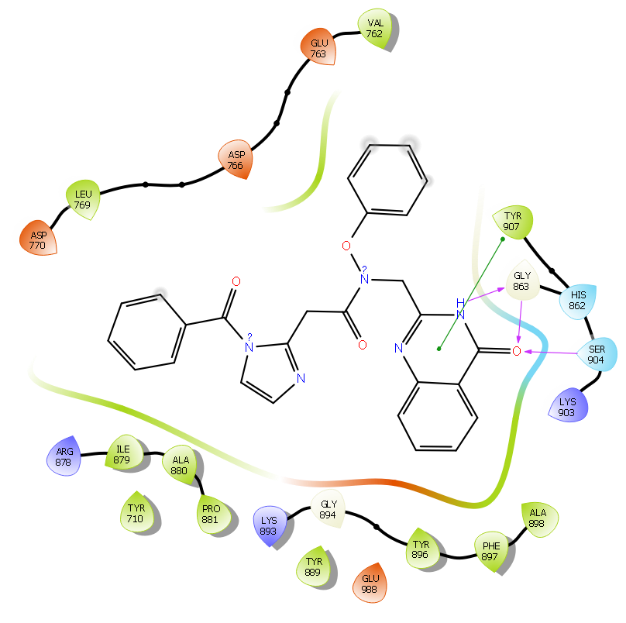 Figure 2. Fitting pose interactions of compound 1d in the pocket of 4ZZZ in 2D view.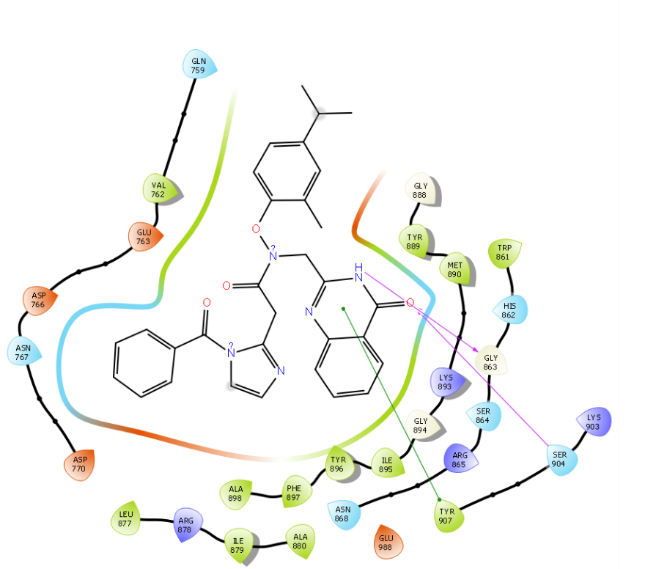 Figure 3. Fitting pose interactions of compound 1m in the pocket of 4ZZZ in 2D view.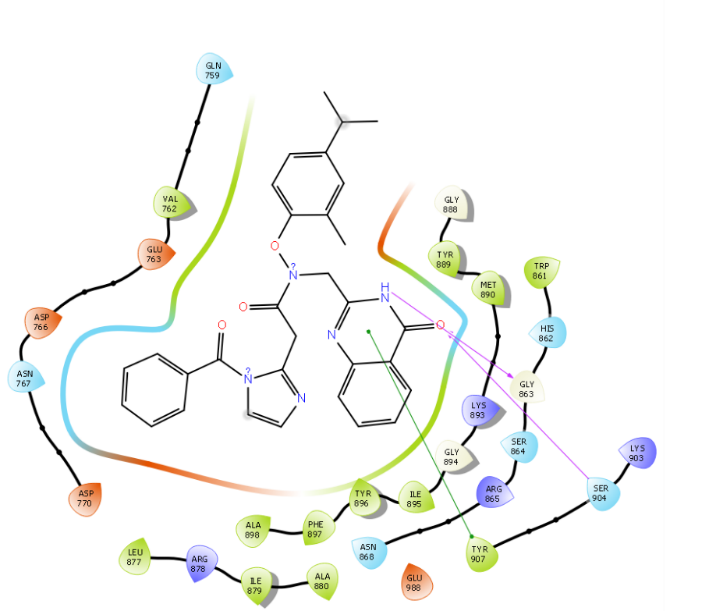 Figure 4. Fitting pose interactions of compound 2k in the pocket of 4ZZZ in 2D view.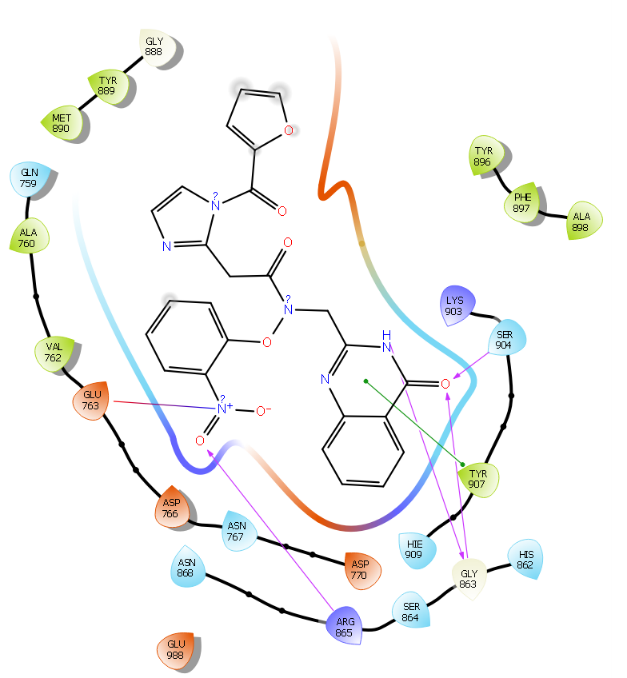 Figure 5. Fitting pose interactions of compound 2l in the pocket of 4ZZZ in 2D view.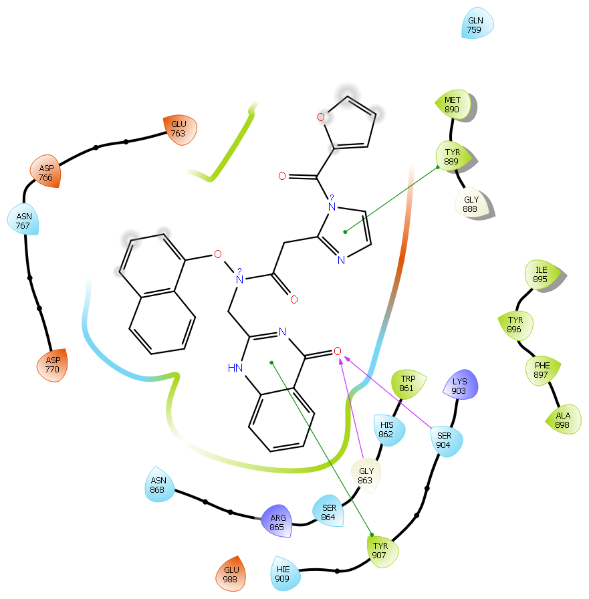 Figure 6. Fitting pose interactions of compound 2m in the pocket of 4ZZZ in 2D view.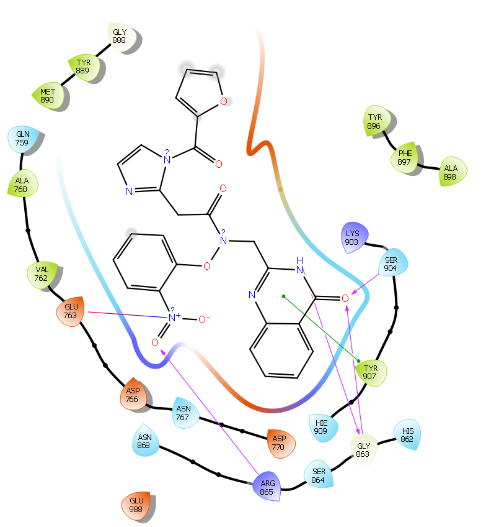 Figure 7. Fitting pose interactions of compound 3g in the pocket of 4ZZZ in 2D view.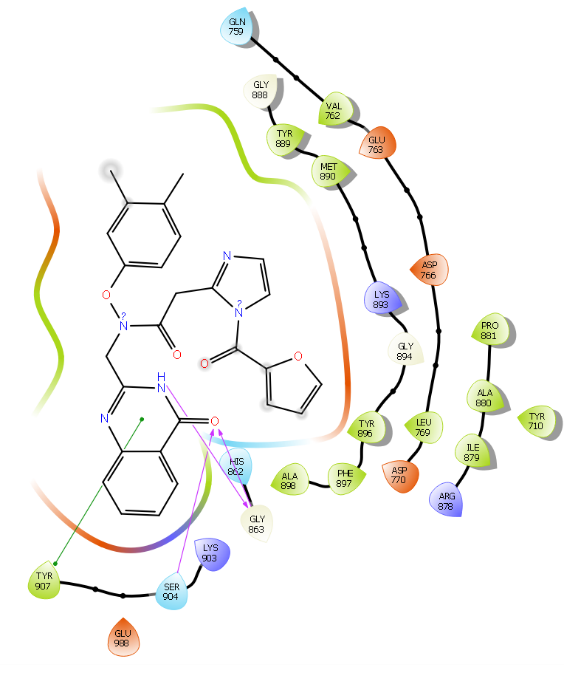 Figure 8. Fitting pose interactions of compound 3h in the pocket of 4ZZZ in 2D view.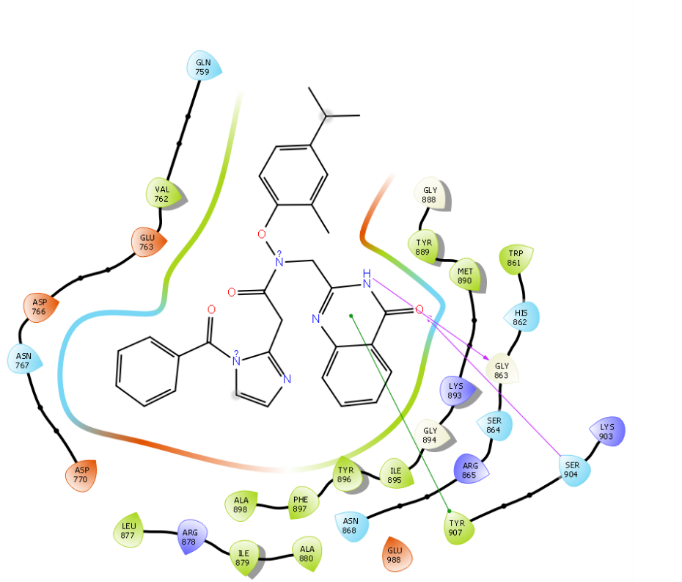 Figure 9. Fitting pose interactions of compound 3j in the pocket of 4ZZZ in 2D view.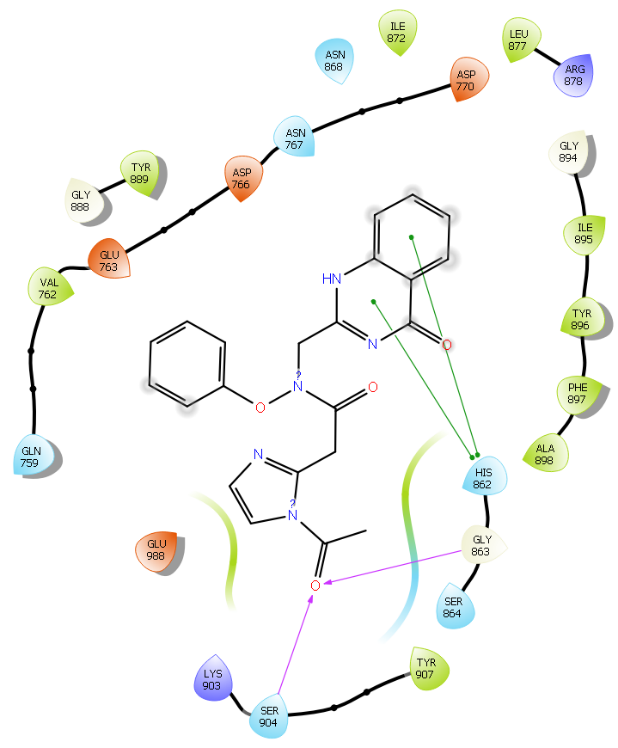 Figure 10. Fitting pose interactions of compound 3k in the pocket of 4ZZZ in 2D view.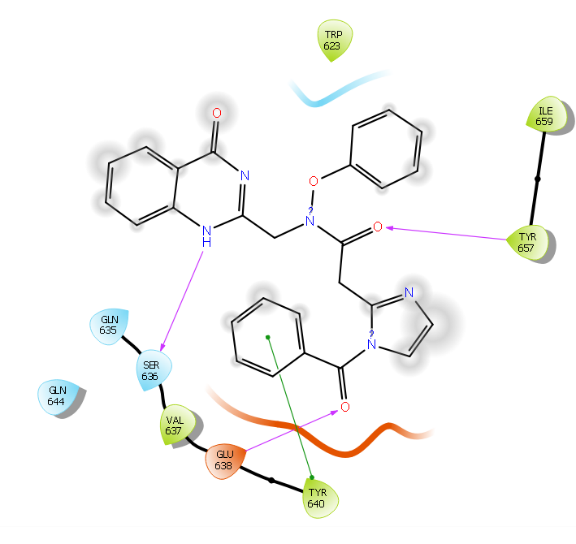 Figure 11. Fitting pose interactions of compound 1d in the pocket of 6NJS in 2D view.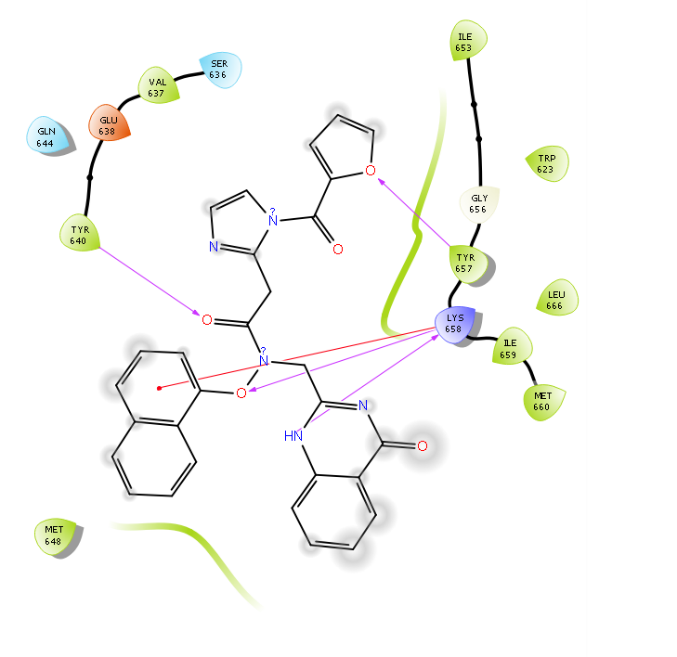 Figure 12. Fitting pose interactions of compound 1m in the pocket of 6NJS in 2D view.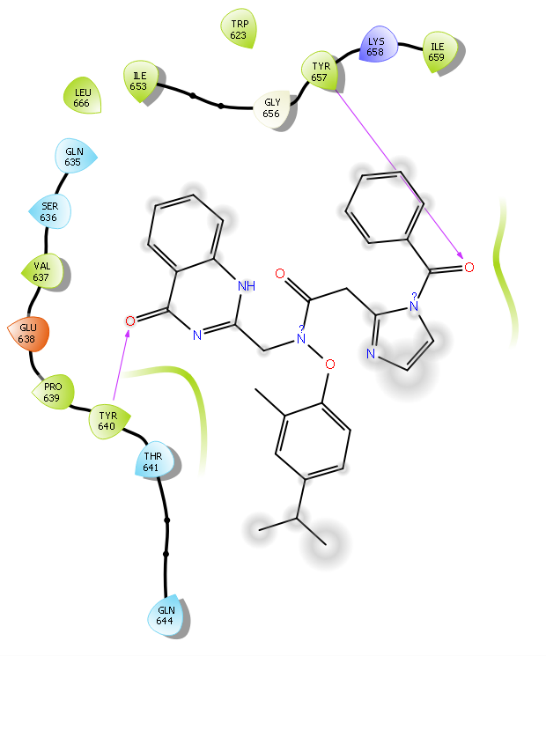 Figure 13. Fitting pose interactions of compound 2k in the pocket of 6NJS in 2D view.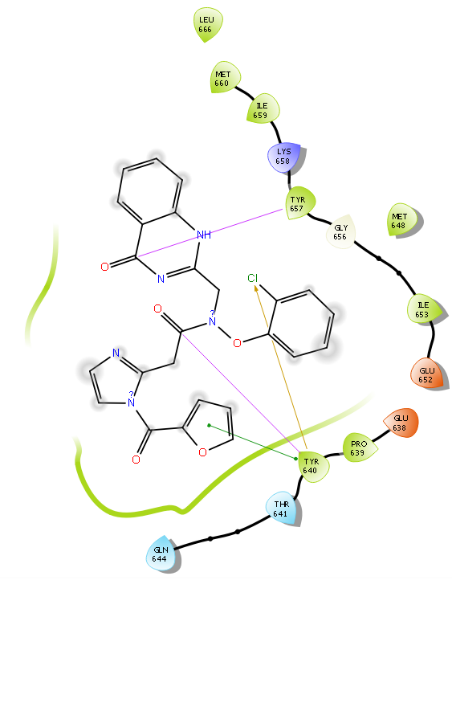 Figure 14. Fitting pose interactions of compound 2l in the pocket of 6NJS in 2D view.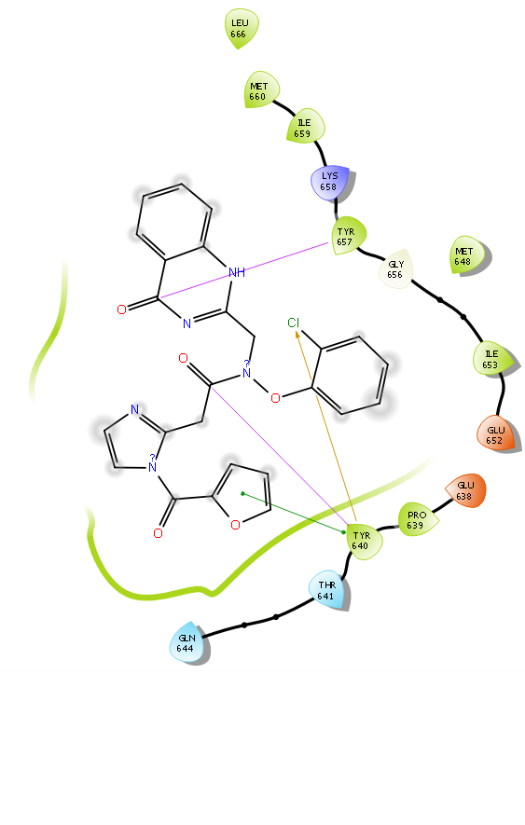 Figure 15. Fitting pose interactions of compound 2m in the pocket of 6NJS in 2D view.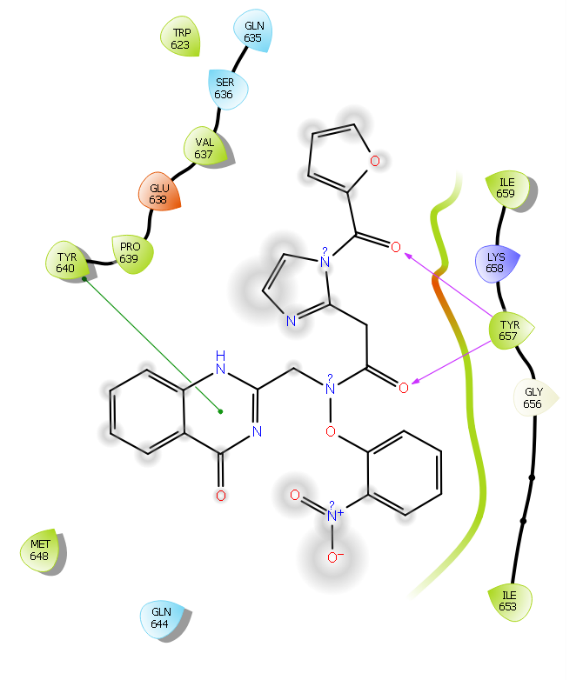 Figure 16. Fitting pose interactions of compound 3g in the pocket of 6NJS in 2D view.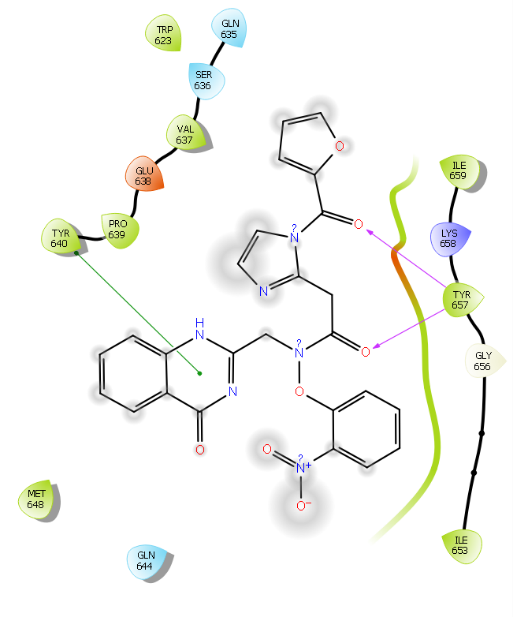 Figure 17. Fitting pose interactions of compound 3h in the pocket of 6NJS in 2D view.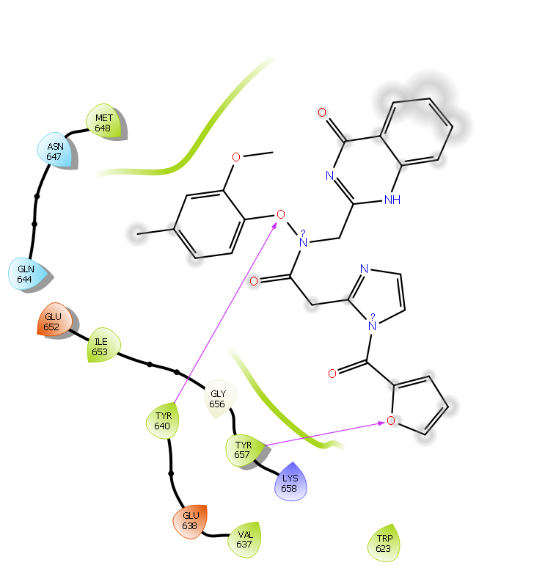 Figure 18. Fitting pose interactions of compound 3j in the pocket of 6NJS in 2D view.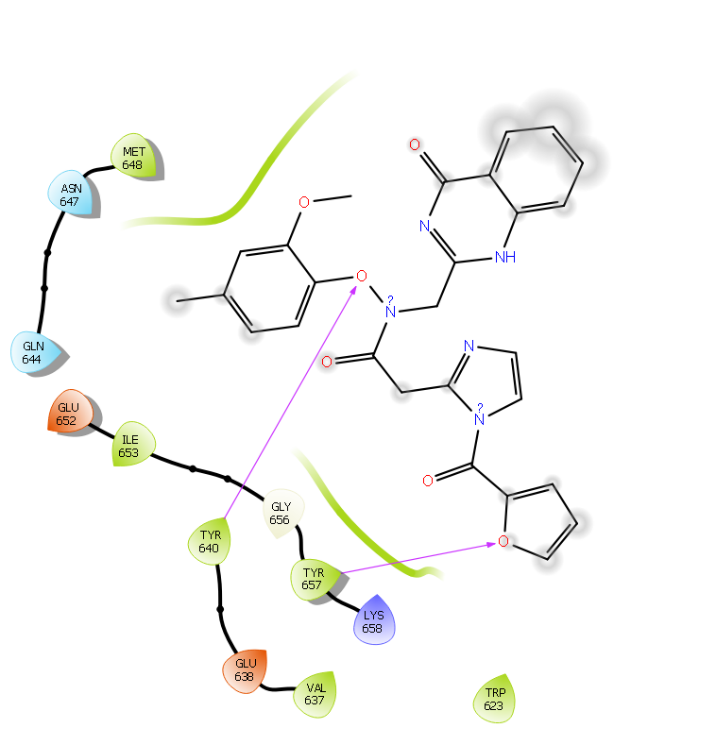 Figure 19. Fitting pose interactions of compound 3k in the pocket of 6NJS in 2D view.Table 1. Compounds with PARP1 (PDB ID: 4ZZZ) (kcal/mol) have Gibbs (G) free energy of binding MM-GBSA.Table 2. Compounds with STAT3 (PDB ID: 6NJS) (kcal/mol) have Gibbs (G) free energy of binding MM-GBSA.Table 3. The details of the in-silico ADMET properties for the quinazolinone based derivativesTitleMMGBSA dG BindMMGBSA dG Bind CoulombMMGBSA dG Bind CovalentMMGBSA dG Bind HbondMMGBSA dG Bind LipoMMGBSA dG Bin d Solv GBMMGBSA dG Bind vdW1d-107. 03-41.60-3.51-0.44-24.2423.39-71.581e-108.21-51.65-0.59-1.93-24.0132.10-57.111f-115.89-34.532.29-1.85-18.18-3.40-63.081g-101.34-46.86-19.300.99-15.018.68-40.851h-101.67-40.41-10.14-1.25-11.7125.72-44.961i-114.31-39.145.76-1.35-22.5458.18-62.941j-100.91-42.97-7.630.36-15.886.00-48.251k-107.94-49.04-13.92-1.48-13.376.71-52.761l-103.77-44.25-1.23-0.61-18.9739.32-69.001m-104.10-47.084.55-3.09-22.0553.05-66.942d-94.86-36.54-2.28-2.04-18.5438.22-59.982e-98.52-47.61-0.86-0.86-15.6726.41-44.542f-107.77-44.15-1.900.57-13.8535.88-53.742g-105.79-41.713.92-2.26-21.1327.54-72.542h-103.77-44.25-1.23-0.61-18.9739.32-69.002i-112.31-45.18-6.740.55-21.792.69-58.762j-79.33-33.84-2.790.61-18.9028.70-50.742k-119.11-46.371.22-0.36-19.6334.62-60.612l-100.19-32.80-5.621.07-12.5826.15-53.942m-104.10-47.084.55-3.09-22.0553.05-66.943d-99.64-36.503.02-0.54-10.9115.38-46.413e-106.93-50.71-2.32-2.29-11.1618.35-42.403f-103.96-37.78-5.480.68-17.6932.55-58.193g-107.90-32.731.56-2.20-17.9232.82-58.123h-115.23-43.54-8.180.30-25.1129.42-73.293i-99.15-42.43-13.671.02-10.235.05-48.843j-111.61-53.951.63-2.36-20.8712.66-58.933k-102.49-36.97-5.57-2.48-19.8818.00-57.363l-107.94-49.04-13.92-1.48-13.376.71-52.763m-103.77-44.25-1.23-0.61-18.9739.32-69.00TitleMMGBSA dG BindMMGBSA dG Bind CoulombMMGBSA dG Bind CovalentMMGBSA dG Bind HbondMMGBSA dG Bind LipoMMGBSA dG Bind Solv GBMMGBSA dG Bind vdW1d-79.906.64-3.51-0.44-24.2423.39-71.581e-66.13-4.38-0.59-1.93-24.0132.10-57.111f-89.385.342.29-1.85-18.18-3.40-63.081g-69.646.42-19.300.99-15.018.68-40.851h-79.81-28.21-10.14-1.25-11.7125.72-44.961i-73.74-42.555.76-1.35-22.5458.18-62.941j-67.423.96-7.630.36-15.886.00-48.251k-82.920.63-13.92-1.48-13.376.71-52.761l-71.93-14.30-1.23-0.61-18.9739.32-69.001m-81.86-35.434.55-3.09-22.0553.05-66.942d-79.60-22.70-2.28-2.04-18.5438.22-59.982e-67.24-23.16-0.86-0.86-15.6726.41-44.542f-75.717.892.37-2.05-19.984.11-60.292g-78.46-1.603.92-2.26-21.1327.54-72.542h-71.93-14.30-1.23-0.61-18.9739.32-69.002i-72.5020.56-6.740.55-21.792.69-58.762j-46.3119.18-4.101.76-19.097.32-43.192k-83.45-30.571.22-0.36-19.6334.62-60.612l-69.34-15.57-5.621.07-12.5826.15-53.942m-81.86-35.434.55-3.09-22.0553.05-66.943d-76.55-28.163.02-0.54-10.9115.38-46.413e-87.42-39.78-2.32-2.29-11.1618.35-42.403f-71.36-14.85-2.29-0.71-21.2333.27-56.053g-65.26-10.191.56-2.20-17.9232.82-58.123h-85.460.90-8.180.30-25.1129.42-73.293i-69.56-13.187.98-0.51-16.1523.39-62.163j-76.901.641.63-2.36-20.8712.66-58.933k-81.33-2.76-5.57-2.48-19.8818.00-57.363l-82.920.63-13.92-1.48-13.376.71-52.763m-71.93-14.30-1.23-0.61-18.9739.32-69.00TitleMWDonor HBAcpt HBLog P o/wmetab% Human oral absorptionRule of Five1d479.491112.689383.98701e513.931112.813376.70611f524.491121.900484.99621g493.521113.050496.35501h431.4501111.902487.07401i523.541112.672578.75111j461.471112.045584.87401k433.422110.815466.53501l467.481112.518388.35801m519.511113.128476.68812d469.451112.353491.97802e499.481122.207577.29812f462.421120.842483.66712g483.481112.457586.27702h467.481112.518388.35802i445.471111.617583.15002j473.531112.607587.58102k535.601114.189590.28712l485.452121.587560.70012m519.511113.128476.68813d417.421111.498382.94903e447.441111.756483.27703f503.901111.944470.65313g514.451121.442580.39023h497.501112.263688.19203i445.471111.617583.15003j513.501122.504666.09223k525.561112.686674.1971